Направление подготовки бакалавров 54.03.01 «Дизайн» Профиль «Дизайн костюма»Дизайн костюма — это искусство создания одежды.Самая популярная и востребованная специальность Модной индустрии.Современный дизайнер одежды – это художник и инженер одновременно, специалист, который сопровождает костюм от идеи до презентации зрителям на подиуме или покупателям в магазине.Дизайнер одежды – мозговой центр, генератор идей, он должен обладать креативностью, оригинальностью мышления, усидчивостью, трудолюбием, терпением, аналитическими и организаторскими способностями и конечно, знанием всех этапов создания костюма.А именно – знанием и чутьем модных тенденций, созданием современных востребованных образов в эскизах, умением подбора материалов, созданием конструкций, разработкой технологии пошива и сборки изделий, искусством презентации коллекции на подиуме, стилизацией и проведением фотосессией. Благодаря:- высококлассному преподавательскому составу (все практикующие дизайнеры и художники)- современным программам обучения- и наличию супер современного профессионального оборудования и программного обеспечения выпускники Школы дизайна по специальности «Дизайн костюма» являются универсальными специалистами широкого профиля, которые владеют всеми востребованными сегодня профессиональными компетенциями и уже в процессе обучения создают громкие проекты.Учебный план предполагает изучение следующих профессиональных дисциплин:- Пропедевтика и Основы композиции- Дизайн-проектирование одежды различного назначения- Материаловедение, конструирование, макетирование  и технология пошива одежды и аксессуаров- блок стилистики костюма- блок промышленного проектирования - информационные технологий - компьютерное проектирование в дизайне одежды- история искусства, дизайна и моды- Рисунок- Живопись- Блок декорирования костюма ( различные виды росписи, принты, вышивки, лазерные резки, современные приемы лоскутного шитья, аппликации  и т.д ) традиционные ручные способы и с помощью высокотехнологичного современного оборудования. Высоко востребованные направления трудоустройства по окончанию обучения:- Промышленный дизайнер для крупных модных брендов или в рамках создания собственного модного бренда. Создание сезонных коллекций одежды и аксессуаров, капсульных коллекций для запуска в массовое производство- Дизайнер одежды формата авторского ателье. Индивидуальная работа с заказчиком, индивидуальный пошив, пошив одежды на нестандартную фигуру, пошив одежды и аксессуаров по случаю, например создание свадебных образов, образов для тематических мероприятий и т.д-  Дизайнер зрелищного костюма. Создание образов и одежды для кино, театра, фотосессий, сценического костюма и т.д.- Ассистент ведущего дизайнера на крупном предприятии. Сопровождение коллекций на крупных предприятиях по созданию одежды. Проведение примерок, выбор тканей, ведение технической документации и т.д.Дизайнер – декоратор.  Создание различного вида декорирования одежды и аксессуаров традиционными ручными способом и с помощью современного принтовального, вышивального, лазерного оборудования - дизайнер – иллюстратор. Создание художественных фэшн-эскизов, мудбордов,  технических эскизов в различных графических программах- Фэшн-Байер. Анализ запросов покупателей, закупка сезонных готовых коллекций для магазинов и шоу-румов- Дизайнер – стилист. Работа с заказчиком по подбору гардероба, из готовой одежды, разработка индивидуальных образов от эскиза до готового изделия, стилизация фотосьемок, зрелищных мероприятий и различных постановокФормы обучения: очнаяСроки обучения: 4 годаОсновы обучения: бюджетная, договорнаяВступительные испытания  (минимальные баллы) Общеобразовательные (ЕГЭ)1. Литература (40)2. Русский язык (40) 3.Творческое испытание (55)Профильные на базе СПО, ВО1.Основы экономических знаний (40)2. Русский язык (40)3.Творческое испытание (55)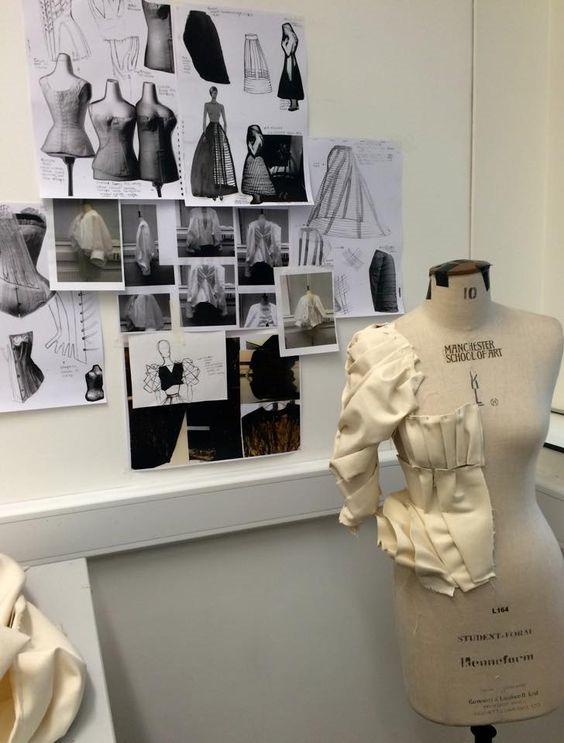 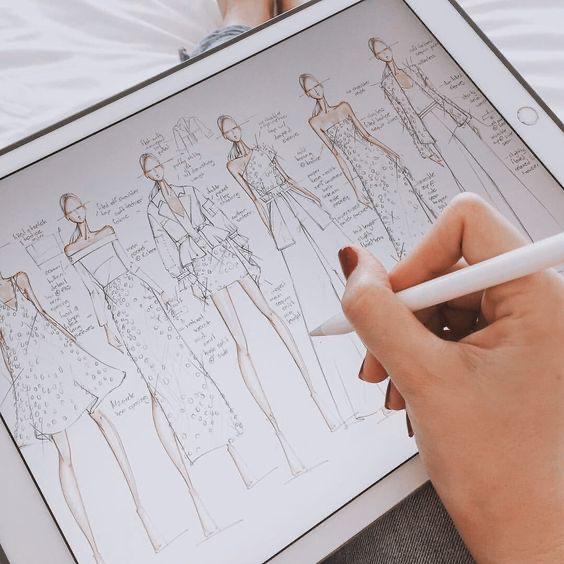 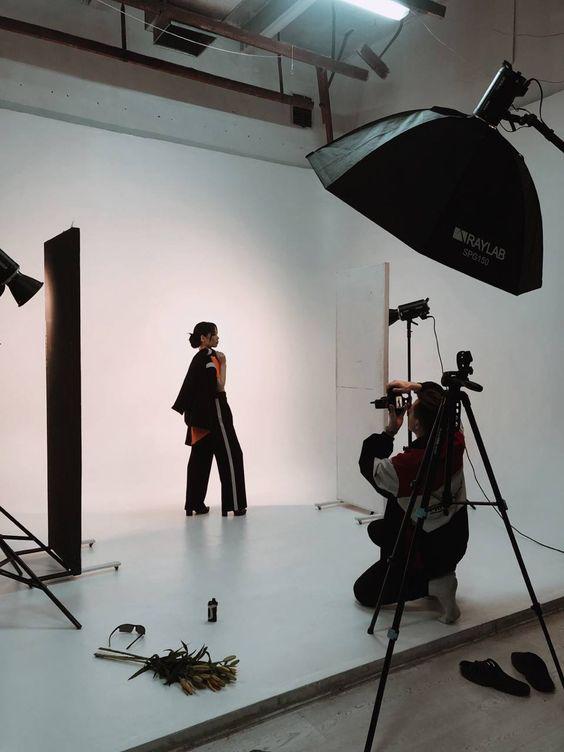 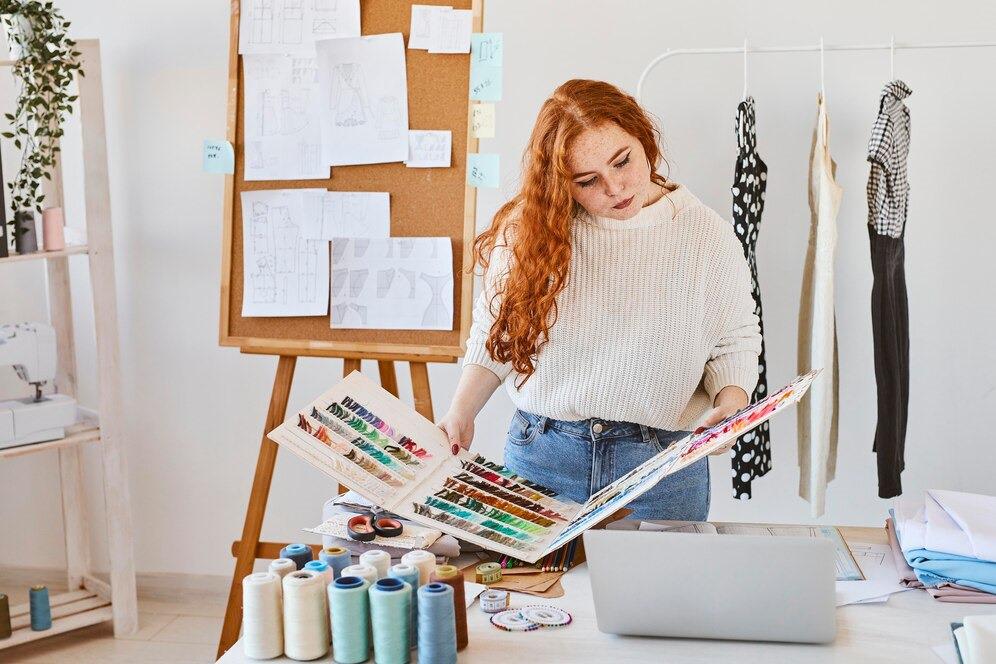 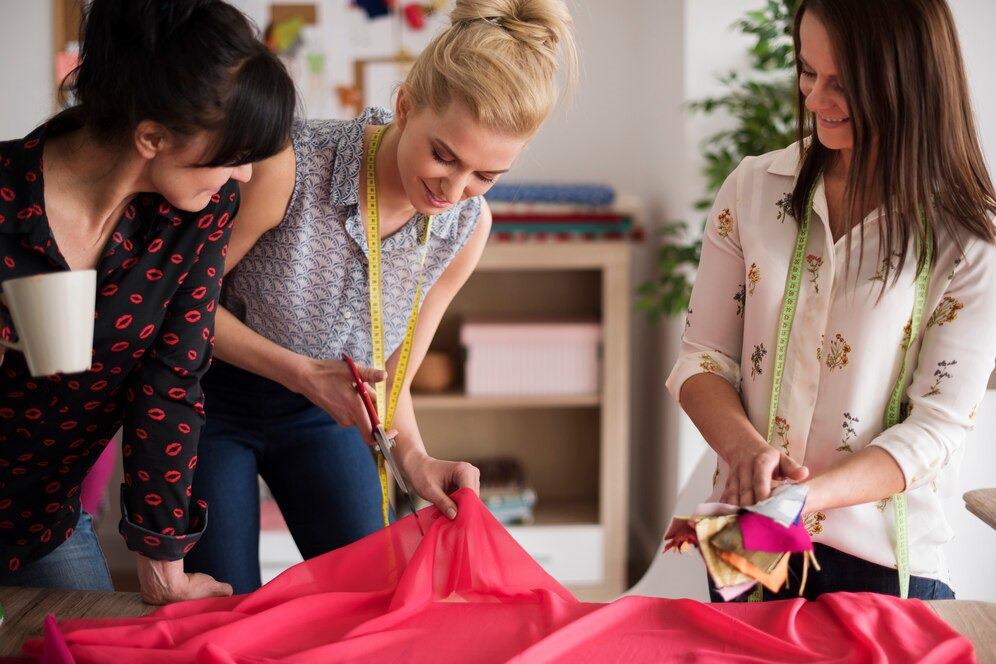 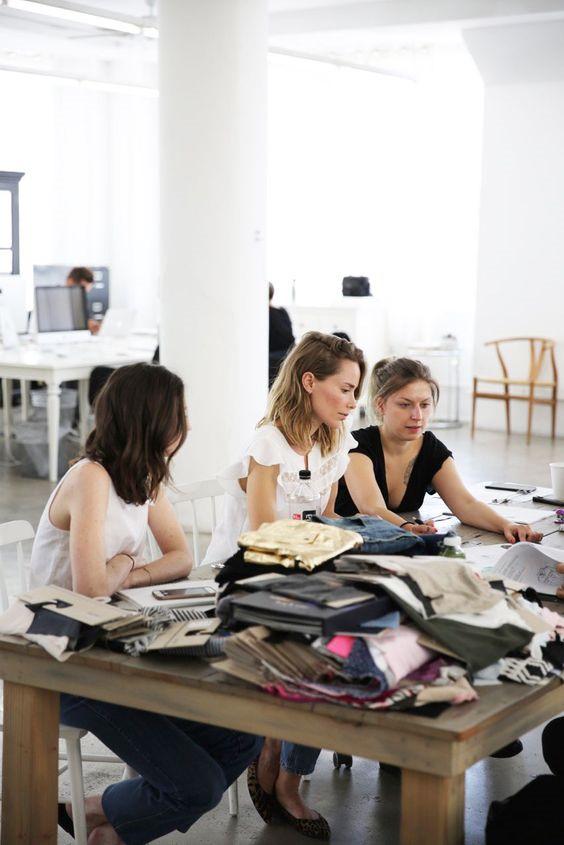 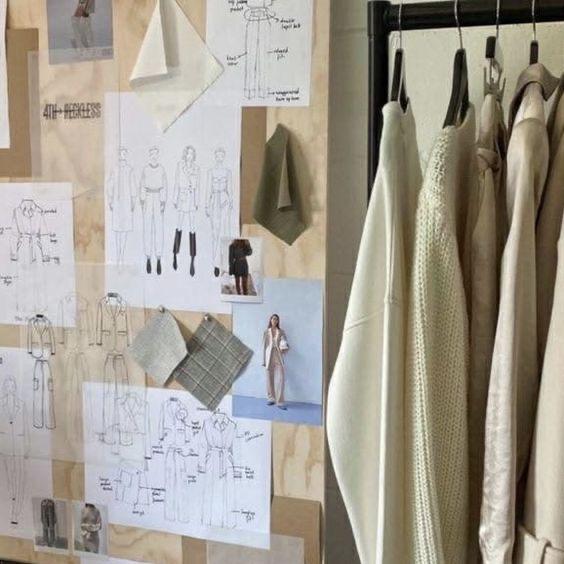 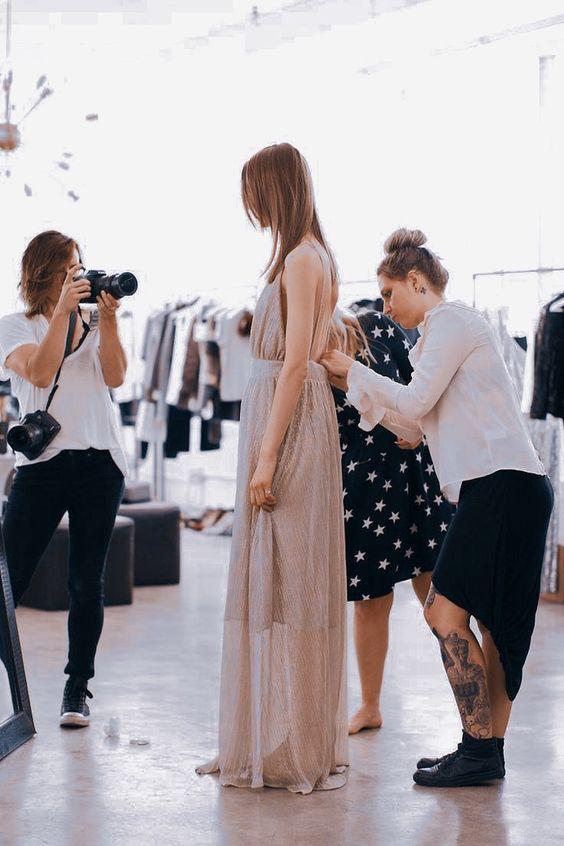 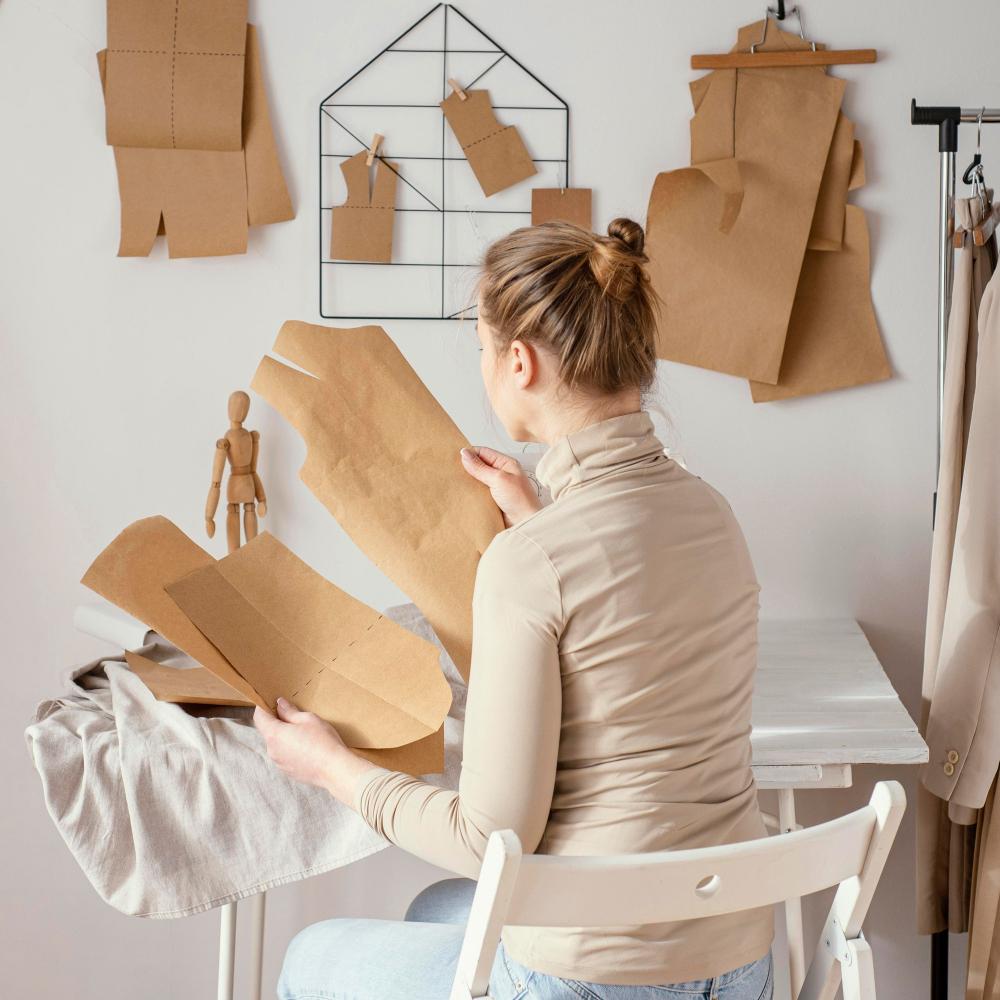 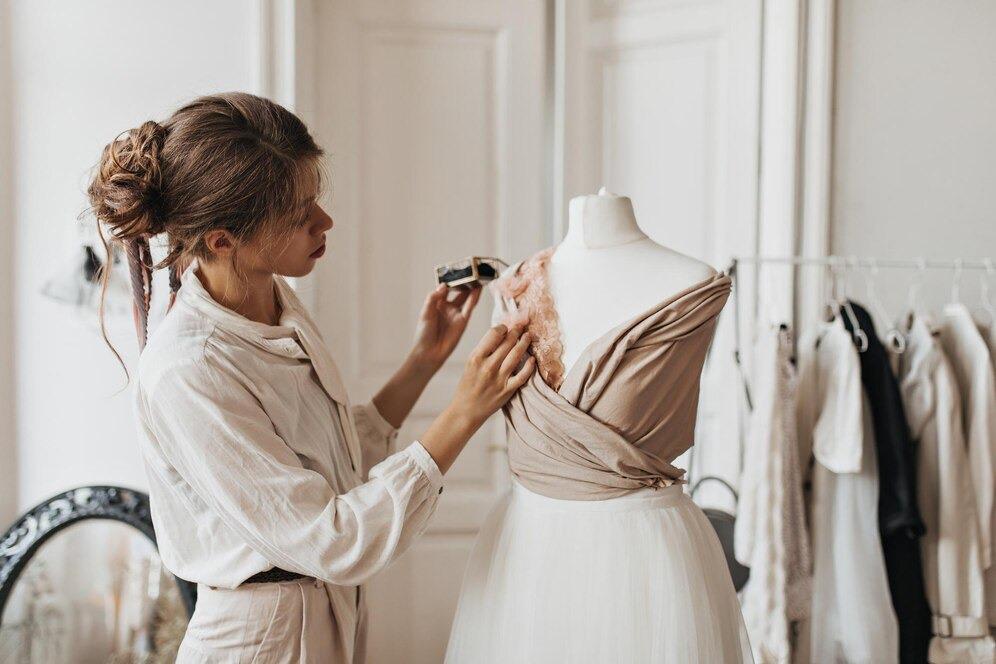 